Додаток 1ІНФОРМАЦІЯ ПРО ТЕХНІЧНІ, ЯКІСНІ ТА КІЛЬКІСНІ ХАРАКТЕРИСТИКИ ПРЕДМЕТА ЗАКУПІВЛІ2101020/2	Таблиця 12101020/6Примітка: розміри всіх елементів необхідно уточнювати по місцюОПИС ТЕХНІЧНИХ ВИМОГТаблиця 2Примітка:Монтаж - монтаж виробу з урахуванням відповідних витратних матеріалів (монтажна піна, клей тощо)НайменуванняНайменування технічних вимог "ОПИС ТЕХНІЧНИХ ВИМОГ"Схема конструкції з основними параметрамиОпис елементів та значення розмірів на схеміОд. вим.КількістьПриміткаВікно металопластиковеВікно 1-камерне, монтаж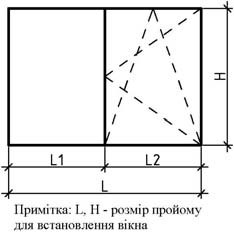 L - 1270 мм;H - 1810 мм;L1 - 635 мм;L2 - 635 ммшт.1ПідвіконняПідвіконня, монтаж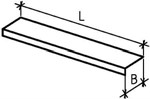 L - 1400 мм;B - 300 ммшт.1ВідливВідлив, монтаж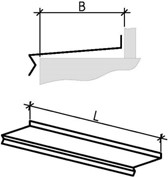 L - 1300 мм;B - 300 ммПримітка: чорним кольором зображено вирібшт.1Дверний блокДвері металопластикові внутрішні з 2-ма дотягувачами (білі), монтаж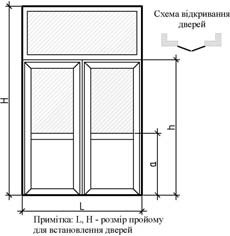 L - 1600 мм;H - 2900 мм;h - 2050 мм;a - 850 мм штриховкою зображенні скляні поверхнішт.4Вікно металопластиковеВікно 1-о камерне, монтаж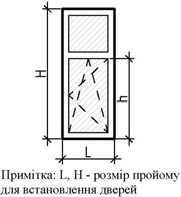 L - 800 мм;H - 2030 мм;h - 1400 мм (розмір до кінця вільного отвору в вікні)шт.3ПідвіконняПідвіконня, монтажL - 900 мм;B - 400 ммшт.2ПідвіконняПідвіконня, монтажL - 900 мм;B - 500 ммшт.1ВідливВідлив, монтажL - 800 мм;B - 150 мм;Примітка: чорним кольоромзображено вирібшт.3Вікно металопластиковеВікно 1-о камерне (глухе), монтаж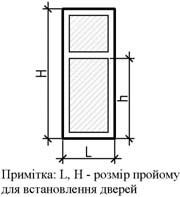 L - 800 мм;H - 2030 мм;h - 1400 мм штриховкою зображенні скляні поверхнішт.3НайменуванняНайменування технічних вимогОПИС ТЕХНІЧНИХ ВИМОГСхема конструкції з основними параметрамиОпис елементів та значення розмірів на схеміОд. вим.КількістьПриміткаПідвіконняПідвіконня, монтажL - 900 мм;B - 500 ммшт.1ПідвіконняПідвіконня, монтажL - 900 мм;B - 400 ммшт.2ВідливВідлив, монтажL - 800 мм;B - 150 мм;Примітка: чорним кольоромзображено вирібшт.3Вікно металопластиковеВікно 1-о камерне, монтаж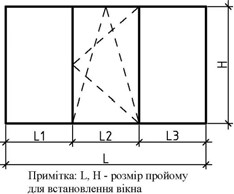 L - 2020 мм;H - 2030 мм;L1 - 665 мм;L2 - 700 мм;L3 - 665 ммшт.2ПідвіконняПідвіконня, монтажL - 2100 мм;B - 400 ммшт.2ВідливВідлив, монтажL - 2100 мм;B - 170 ммПримітка: чорним кольором зображено вирібшт.2Вікно металопластиковеВікно 1-о камерне, монтаж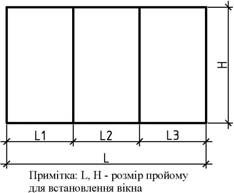 L - 2020 мм;H - 2030 ммшт.2ПідвіконняПідвіконня, монтажL - 2100 мм;B - 400 ммшт.2ВідливВідлив, монтажL - 2100 мм;B - 170 ммПримітка: чорним кольором зображено вирібшт.2Склопакет 1-о камернийСклопакет 1-о камерний, монтаж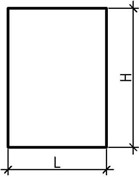 L - 595 мм;H - 1910 ммшт.3НайменуванняНайменування технічних вимогОПИС ТЕХНІЧНИХ ВИМОГ"Схема конструкції з основними параметрамиОпис елементів та значення розмірів на схеміОд. вим.КількістьПриміткаВікно металопластиковеВікно 2-о камерне, монтажL - 1720 мм;H - 1740 мм;L1 - 570 мм;L2 - 580 мм;L3 - 570 ммшт.15ПідвіконняПідвіконня, монтажL - 1900 мм;B - 400 ммшт.15ВідливВідлив, монтажL - 1800 мм;B - 170 ммПримітка: чорним кольором зображено вирібшт.15Склопакет 1-о камернийСклопакет 2-о камерний, монтаж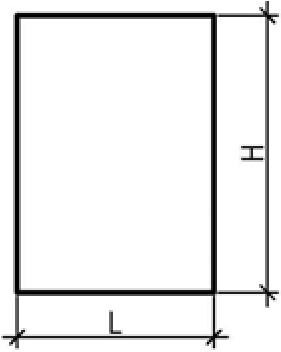 L - 500 мм;H - 1656 ммшт.3Вікно металопластиковеВікно 1-о камерне, монтажL - 1080 мм;H - 1480 мм;L1 - 540 мм;L2 - 540 ммшт.18ПідвіконняПідвіконня, монтажL - 1200 мм;B - 200 ммшт.18ВідливВідлив, монтажL - 1100 мм;B - 350 ммПримітка: чорним кольором зображено вирібшт.18Вікно металопластиковеВікно 1-камерне, монтажL - 1070 мм;H - 1570 мм;L1 - 535 мм;L2 - 535 ммшт.28ПідвіконняПідвіконня, монтаж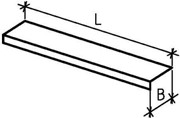 L - 1200 мм;B - 200 ммшт.28НайменуванняНайменування технічних вимогзгідно "ОПИС ТЕХНІЧНИХ ВИМОГ"Схема конструкції з основними параметрамиОпис елементів та значення розмірів на схеміОд. вим.КількістьПриміткаВідливВідлив, монтажL - 1100 мм;B - 350 ммПримітка: чорним кольором зображено вирібшт.28Вікно металопластиковеВікно 1-о камерне (внутрішнє прозоре), монтаж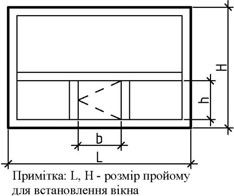 L - 2000 мм;H - 1440 мм;a - 320 мм;h - 300 ммшт.1ПідвіконняПідвіконня, підтримуюча; консоль для Підвіконняа, монтажL - 2100 мм;B - 400 ммшт.2Вікно металопластиковеВікно 1-о камерне (внутрішнє матове), монтаж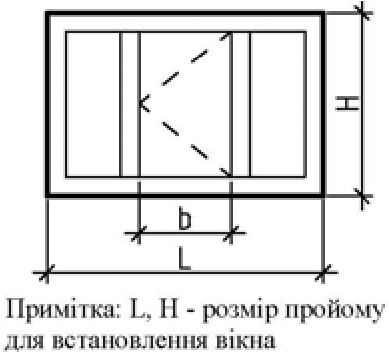 L - 1000 мм; H - 600 мм; a - 320 ммшт.1ПідвіконняПідвіконня, підримуюча консоль для Підвіконняа, монтажL - 1100 мм;B - 400 ммшт.2Двері металопластиковіДвері металопластикові внутрішні (білі), монтаж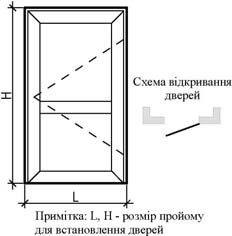 L - 750 мм;H - 2050 ммшт.1Двері металопластиковіДвері металопластикові внутрішні (білі), монтаж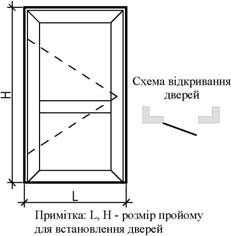 L - 750 мм;H - 2050 ммшт.2Двері металопластиковіДвері металопластикові внутрішні (темний дуб - білі), монтажL - 750 мм;H - 2050 ммшт.2НайменуванняНайменування технічних вимогзгідно "ОПИС ТЕХНІЧНИХ ВИМОГ"Схема конструкції з основними параметрамиОпис елементів та значення розмірів на схеміОд. вим.КількістьПриміткаДвері металопластиковіДвері металопластикові внутрішні (темний дуб - білі), монтажL - 750 мм;H - 2050 ммшт.3Двері металопластиковіДвері металопластикові внутрішні (темний дуб), монтажL - 900 мм; H - 2050 ммшт.7Двері металопластиковіДвері металопластикові внутрішні (темний дуб), монтаж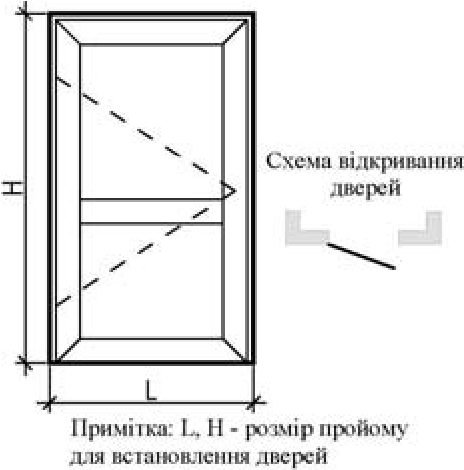 L - 900 мм;H - 2050 ммшт.3Двері металопластиковіДвері металопластикові внутрішні з 1-им дотягувачем (антрацит - темний дуб), монтаж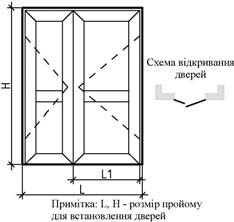 L - 1200 мм;L1 - 800 мм (ширина вільного проходу);H - 2050 ммшт.1Двері металопластиковіДвері металопластикові внутрішні з 1-м дотягувачем (антрацит - темний дуб), монтаж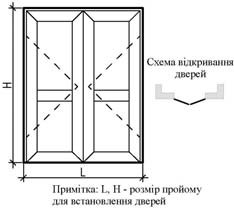 L - 1580 мм;H - 2200 ммшт.1Двері металопластиковіДвері металопластикові внутрішні з 1-им дотягувачем (темний дуб), монтажL - 1200 мм;L1 - 800 мм (ширина вільного проходу);H - 2050 ммшт.1НайменуванняНайменування технічних вимогзгідно "ОПИС ТЕХНІЧНИХ ВИМОГ"Схема конструкції з основними параметрамиОпис елементів та значення розмірів на схеміОд. вим.КількістьПриміткаДвері металопластиковіДвері металопластикові внутрішні (темний дуб), монтаж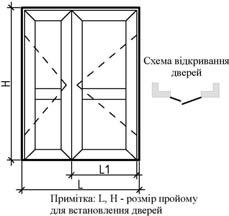 L - 1200 мм;L1 - 800 мм (ширина вільного проходу);H - 2050 ммшт.2Металеві дверіМеталеві двері, монтаж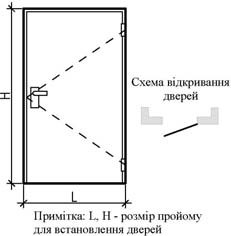 L - 900 мм;H - 2050 ммшт.2Металеві дверіМеталеві двері, монтаж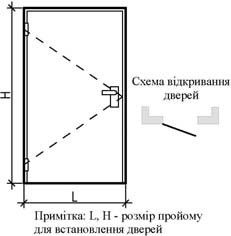 L - 900 мм;H - 2050 ммшт.2Туалетні перегородки з дверимаТуалетні перегородки з дверима, монтаж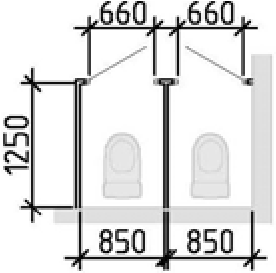 шт.1Туалетні перегородки з дверимаТуалетні перегородки з дверима, монтаж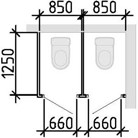 шт.1Туалетні перегородки з дверимаТуалетні перегородки з дверима, монтаж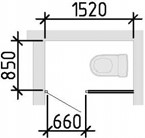 шт.1Туалетні перегородки з дверимаТуалетні перегородки з дверима, монтаж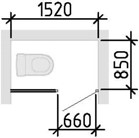 шт.1№ п/нНайменуванняНайменування технічних вимог "ОПИС ТЕХНІЧНИХ ВИМОГ"Схема конструкції з основними параметрамиОпис елементів та значення розмірів на схеміОд. вим.КількістьПримітка1Вікно металопластиковеВікно з двокамерним енергозберігаючим пакетом, монтажL - 1200 мм;H - 1300 мм;L1 – 600 мм;L2 – 600 ммшт.12СклопакетСклопакет 1-о камерний, монтажL - 390 мм;H - 1010 ммС/п 4-16-4шт.43СклопакетСклопакет 1-о камерний, монтажL - 1050 мм;H - 1250 ммС/п 4-16-4шт.14СклопакетСклопакет 1-о камерний, монтажL - 1140 мм;H - 1340 ммС/п 4-16-4шт.3НайменуванняТехнічний опис або технічні характеристики або креслення або ДСТУ або ТУ або ТУУ2101020/22101020/2Вікно 2-о камерне1. Віконний блок по показнику опору теплопередачі повинен бути не менше R=0,75 м2*К/Вт.2. ПВХ профіль рами і стулки 5 камер, монтажна ширина не менше ніж 70 мм. Зовнішній колір - білий. Профіль повинен забезпечити високу міцність та статику конструкцій, не руйнуватися від сонячного випромінювання (не всихати, не змінювати структуру, не випаровувати шкідливих речовин, не змінювати колір.3. Армування - оцинкована сталь товщиною не менше 1,2 мм в рамі та в стулці.4. Склопакет з енергозберігаючим прозорим склом та коефіцієнтом опору теплопередачі  не менше R=0,75 м2*К/Вт.5. Фурнітура - при виборі фурнітури рекомендовано застосовувати якісну фурнітуру (виробники AXOR, WINHAUS) або аналог.6. Особливості конструкції - відкривання, відкидання, замкнуті.7. Москітна сітка - в наявності.8. Ущільнення рами рекомендоване виробником профілю ПВХ, чорного кольору.9. Ущільнення стулки рекомендоване виробником профілю ПВХ, чорного кольору.Вікно 1-о камерне1. Віконний блок по показнику опору теплопередачі повинен бути не менше R=0,32 м2*К/Вт.2. ПВХ профіль рами і стулки 5 камер, монтажна ширина не менше ніж 70 мм. Зовнішній колір - білий. Профіль повинен забезпечити високу міцність та статику конструкцій, не руйнуватися від сонячного випромінювання (не всихати, не змінювати структуру, не випаровувати шкідливих речовин, не змінювати колір.3. Армування - оцинкована сталь товщиною не менше 1,2 мм в рамі та в стулці.4. Склопакет з енергозберігаючим прозорим склом та коефіцієнтом опору теплопередачі  не менше R=0,32 м2*К/Вт.5. Фурнітура - при виборі фурнітури рекомендовано застосовувати якісну фурнітуру (виробники AXOR, WINHAUS) або аналог.6. Особливості конструкції - відкривання, відкидання, замкнуті.7. Москітна сітка - в наявності.8. Ущільнення рами рекомендоване виробником профілю ПВХ, чорного кольору.9. Ущільнення стулки рекомендоване виробником профілю ПВХ, чорного кольоруВікно 1-о камерне (глухе)1. Віконний блок по показнику опору теплопередачі повинен бути не менше R=0,32 м2*К/Вт.2. ПВХ профіль рами і стулки 5 камер, монтажна ширина не менше ніж 70 мм. Зовнішній колір - білий. Профіль повинен забезпечити високу міцність та статику конструкцій, не руйнуватися від сонячного випромінювання (не всихати, не змінювати структуру, не випаровувати шкідливих речовин, не змінювати колір.3. Армування - оцинкована сталь товщиною не менше 1,2 мм в рамі та в стулці.4. Склопакет з енергозберігаючим прозорим склом та коефіцієнтом опору теплопередачі не менше R=0,32 м2*К/Вт.5. Москітна сітка - в наявності.6. Ущільнення рами рекомендоване виробником профілю ПВХ, чорного кольору.7. Ущільнення стулки рекомендоване виробником профілю ПВХ, чорного кольоруВікно 1-о камерне (внутрішнє прозоре)1. Віконний блок по показнику опору теплопередачі повинен бути не менше R=0,32 м2*К/Вт.2. ПВХ профіль рами і стулки 5 камер, монтажна ширина не менше ніж 70 мм. Зовнішній колір - білий. Профіль повинен забезпечити високу міцність та статику конструкцій, не руйнуватися від сонячного випромінювання (не всихати, не змінювати структуру, не випаровувати шкідливих речовин, не змінювати колір.3. Армування - оцинкована сталь товщиною не менше 1,2 мм в рамі та в стулці.4. Склопакет з енергозберігаючим прозорим склом та коефіцієнтом опору теплопередачі  не менше R=0,32 м2*К/Вт.5. Фурнітура - при виборі фурнітури рекомендовано застосовувати якісну фурнітуру (виробники AXOR, WINHAUS) або аналог.6. Особливості конструкції - відкривання, замкнуті.7. Ущільнення рами рекомендоване виробником профілю ПВХ, чорного кольору.8. Ущільнення стулки рекомендоване виробником профілю ПВХ, чорного кольоруВікно 1-о камерне (внутрішнє матове)1. Віконний блок по показнику опору теплопередачі повинен бути не менше R=0,32 м2*К/Вт.2. ПВХ профіль рами і стулки 5 камер, монтажна ширина не менше ніж 70 мм. Зовнішній колір - білий. Профіль повинен забезпечити високу міцність та статику конструкцій, не руйнуватися від сонячного випромінювання (не всихати, не змінювати структуру, не випаровувати шкідливих речовин, не змінювати колір.3. Армування - оцинкована сталь товщиною не менше 1,2 мм в рамі та в стулці.4. Склопакет з енергозберігаючим матовим склом та коефіцієнтом опору теплопередачі  не менше R=0,32 м2*К/Вт.5. Фурнітура - при виборі фурнітури рекомендовано застосовувати якісну фурнітуру (виробники AXOR, WINHAUS) або аналог.6. Особливості конструкції - відкривання, замкнуті.7. Ущільнення рами рекомендоване виробником профілю ПВХ, чорного кольору.8. Ущільнення стулки рекомендоване виробником профілю ПВХ, чорного кольоруВідливОцинкований/білийПідвіконняПВХ білий з торцевими заглушкамиПідримуюча консоль для ПідвіконняаНабір кронштейнів, який дозволить встановлення підвіконня консольноСклопакет 1-о камернийСклопакет з енергозберігаючим прозорим склом та коефіцієнтом опору теплопередачі не менше R=0,32 м2*К/ВтСклопакет 2-о камернийСклопакет з енергозберігаючим прозорим склом та коефіцієнтом опору теплопередачі не менше R=0,75 м2*К/ВтДвері металопластикові внутрішні (білі)1. Дверний блок по показнику опору теплопередачі повинен бути не менше R=0,75 м2*К/Вт.2. ПВХ профіль рами монтажна ширина не менше ніж 70 мм. Зовнішній колір - білий. Профіль повинен забезпечити високу міцність та статику конструкцій, не руйнуватися від сонячного випромінювання (не всихати, не змінювати структуру, не випаровувати шкідливих речовин, не змінювати колір).3. Армування - оцинкована сталь товщиною не менше 1,2 мм в рамі та в стулці.4. Фурнітура при виборі фурнітури рекомендовано застосовувати якісну фурнітуру (виробники AXOR, WINHAUS) або аналог.5. Особливості конструкції глухі, замкнуті.6. Ущільнення рами рекомендоване виробником профілю ПВХ, чорного кольору.7. Ущільнення стулки рекомендоване виробником профілю ПВХ, чорного кольору.8. Облаштовані алюмінієвим порогом.Двері металопластикові внутрішні (темний дуб - білі)1. Дверний блок по показнику опору теплопередачі повинен бути не менше R=0,75 м2*К/Вт.2. ПВХ профіль рами монтажна ширина не менше ніж 70 мм. Зовнішній колір: передня сторона (куди відкриваються двері) – темний дуб, задня сторона (куди закриваються двері) - білий. Профіль повинен забезпечити високу міцність та статику конструкцій, не руйнуватися від сонячного випромінювання (не всихати, не змінювати структуру, не випаровувати шкідливих речовин, не змінювати колір).3. Армування - оцинкована сталь товщиною не менше 1,2 мм в рамі та в стулці.4.Фурнітура при виборі фурнітури рекомендовано застосовувати якісну фурнітуру (виробники AXOR, WINHAUS) або аналог.5. Особливості конструкції глухі, замкнуті.6.Ущільнення рами рекомендоване виробником профілю ПВХ, чорного кольору.7.Ущільнення стулки рекомендоване виробником профілю ПВХ, чорного кольору.8. Облаштовані алюмінюєвим порогом.Двері металопластикові внутрішні (темний дуб)1. Дверний блок по показнику опору теплопередачі повинен бути не менше R=0,75 м2*К/Вт.2. ПВХ профіль рами монтажна ширина не менше ніж 70 мм. Зовнішній колір - темний дуб. Профіль повинен забезпечити високу міцність та статику конструкцій, не руйнуватися від сонячного випромінювання (не всихати, не змінювати структуру, не випаровувати шкідливих речовин, не змінювати колір).3. Армування - оцинкована сталь товщиною не менше 1,2 мм в рамі та в стулці.4.Фурнітура при виборі фурнітури рекомендовано застосовувати якісну фурнітуру (виробники AXOR, WINHAUS) або аналог.5. Особливості конструкції глухі, замкнуті.6. Ущільнення рами рекомендоване виробником профілю ПВХ, чорного кольору.7. Ущільнення стулки рекомендоване виробником профілю ПВХ, чорного кольору.8. Облаштовані алюмінюєвим порогом.Двері металопластикові внутрішні з 1-им дотягувачем (антрацит - темний дуб)1. Дверний блок по показнику опору теплопередачі повинен бути не менше R=0,75 м2*К/Вт.2. ПВХ профіль рами монтажна ширина не менше ніж 70 мм. Зовнішній колір: передня сторона (куди відкриваються двері) - антрацит, задня сторона (куди закриваються двері) - темний дуб. Профіль повинен забезпечити високу міцність та статику конструкцій, не руйнуватися від сонячного випромінювання (не всихати, не змінювати структуру, не випаровувати шкідливих речовин, не змінювати колір).3. Армування - оцинкована сталь товщиною не менше 1,2 мм в рамі та в стулці.4.Фурнітура при виборі фурнітури рекомендовано застосовувати якісну фурнітуру (виробники AXOR, WINHAUS) або аналог.5. Особливості конструкції глухі, замкнуті.6. Ущільнення рами рекомендоване виробником профілю ПВХ, чорного кольору.7. Ущільнення стулки рекомендоване виробником профілю ПВХ, чорного кольору.8. Облаштовані алюмінюєвим порогом.9. Одна половина облаштована дотягувачем дверей інша штульпом (фіксатор)Двері металопластикові внутрішні з 1-им дотягувачем (темний дуб)1. Дверний блок по показнику опору теплопередачі повинен бути не менше R=0,75 м2*К/Вт.2. ПВХ профіль рами монтажна ширина не менше ніж 70 мм. Зовнішній колір - темний дуб. Профіль повинен забезпечити високу міцність та статику конструкцій, не руйнуватися від сонячного випромінювання (не всихати, не змінювати структуру, не випаровувати шкідливих речовин, не змінювати колір).3. Армування - оцинкована сталь товщиною не менше 1,2 мм в рамі та в стулці.4.Фурнітура при виборі фурнітури рекомендовано застосовувати якісну фурнітуру (виробники AXOR, WINHAUS) або аналог.5. Особливості конструкції глухі, замкнуті.6. Ущільнення рами рекомендоване виробником профілю ПВХ, чорного кольору.7. Ущільнення стулки рекомендоване виробником профілю ПВХ, чорного кольору.8. Облаштовані алюмінюєвим порогом.9. Одна половина облаштована дотягувачем дверей інша штульпом (фіксатор)Двері металопластиковівнутрішні з 1-имдотягувачами (білі)1. Дверний блок по показнику опору теплопередачі повинен бути не менше R=0,75 м2*К/Вт.2. ПВХ профіль рами монтажна ширина не менше ніж 70 мм. Зовнішній колір - білий. Профіль повинен забезпечити високу міцність тастатику конструкцій, не руйнуватися від сонячного випромінювання (не всихати, не змінювати структуру, не випаровувати шкідливихречовин, не змінювати колір).3. Армування - оцинкована сталь товщиною не менше 1,2 мм в рамі та в стулці.4.Фурнітура при виборі фурнітури рекомендовано застосовувати якісну фурнітуру (виробники AXOR, WINHAUS) або аналог.5. Особливості конструкції напів глухі (див. схему), замкнуті.6.Ущільнення рами рекомендоване виробником профілю ПВХ, чорного кольору.7.Ущільнення стулки рекомендоване виробником профілю ПВХ, чорного кольору.8. Одна половина облаштована дотягувачем дверей інша штульпом (фіксатор).Металеві дверіКлас: стандарт.Використання : зовнішнє.Оснащення: дверне вічко, антизрізи.Кількість петель: 3.Тип петель: зовнішні.Додаткова інформація:Покриття всередині: ламінована панель МДФ.Покриття зовні: накладка МДФ+ плівка ПВХ.Колір-декор: темний дуб.Декор: фрезування.Наповнювач: мінеральна вата.Ущільнювач: 2 контури.Додаткові характеристики: основний замок-циліндрового типу 3 ригелі 18мм.Властивості: броньована.Замкова система:Кількість замків: 2 шт.Основний замок; циліндричний.Додатковий замок: сувальний.Розмір:Товщина металу полотна: 3,0 мм.Товщина дверного полотна: 80мм.Товщина дверного короба: 110 ммТовщина металу короба: 3,0 мм.Туалетні перегородки з дверимаЗаповнення: ламінована ДСП 25 ммПрофіль: алюмінієвийДвері: мають дверну ручку та закриваються з серединиКолір: білийВисота: 2,1 мДвері металопластикові внутрішні з 2-мадотягувачами (білі)1. Дверний блок по показнику опору теплопередачі повинен бути не менше R=0,75 м2*К/Вт.2. ПВХ профіль рами монтажна ширина не менше ніж 70 мм. Зовнішній колір - білий. Профіль повинен забезпечити високу міцність тастатику конструкцій, не руйнуватися від сонячного випромінювання (не всихати, не змінювати структуру, не випаровувати шкідливихречовин, не змінювати колір).3. Армування - оцинкована сталь товщиною не менше 1,2 мм в рамі та в стулці.4.Фурнітура при виборі фурнітури рекомендовано застосовувати якісну фурнітуру (виробники AXOR, WINHAUS) або аналог.5. Особливості конструкції напів глухі (див. схему), замкнуті.6.Ущільнення рами рекомендоване виробником профілю ПВХ, чорного кольору.7.Ущільнення стулки рекомендоване виробником профілю ПВХ, чорного кольору.8. Кожна половина облаштована дотягувачем дверей.2101020/62101020/6Вікно з двокамерним енергозберігаючим пакетом1. Віконний блок по показнику опору теплопередачі повинен бути не менше R=0,75 м2*К/Вт.2. ПВХ профіль рами і стулки 5 камер, монтажна ширина не менше ніж 70 мм. Зовнішній колір - білий. Профіль повинен забезпечити високу міцність та статику конструкцій, не руйнуватися від сонячного випромінювання (не всихати, не змінювати структуру, не випаровувати шкідливих речовин, не змінювати колір.3. Армування - оцинкована сталь товщиною не менше 1,2 мм в рамі та в стулці.4. Склопакет з енергозберігаючим прозорим склом та коефіцієнтом опору теплопередачі  не менше R=0,75 м2*К/Вт.5. Фурнітура - при виборі фурнітури рекомендовано застосовувати якісну фурнітуру (виробники AXOR, WINHAUS) або аналог.6. Особливості конструкції - відкривання, відкидання, замкнуті.7. Москітна сітка - в наявності.8. Ущільнення рами рекомендоване виробником профілю ПВХ, чорного кольору.9. Ущільнення стулки рекомендоване виробником профілю ПВХ, чорного кольору.Склопакет 1-о камернийСклопакет 4-16-4 з енергозберігаючим прозорим склом та коефіцієнтом опору теплопередачі не менше R=0,32 м2*К/Вт